Literacy LearningThursday 14th May, 2020 Literacy (Fantastic Mr Fox)Activity 1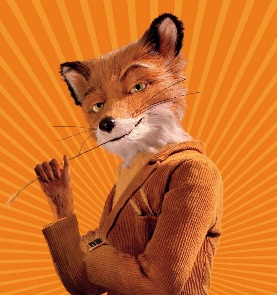 Read Chapter 2: Mr Fox and Chapter 3: The ShootingActivity 2 In this chapter we learn about Mr Fox. Which of these words do you think best describe Mr Fox?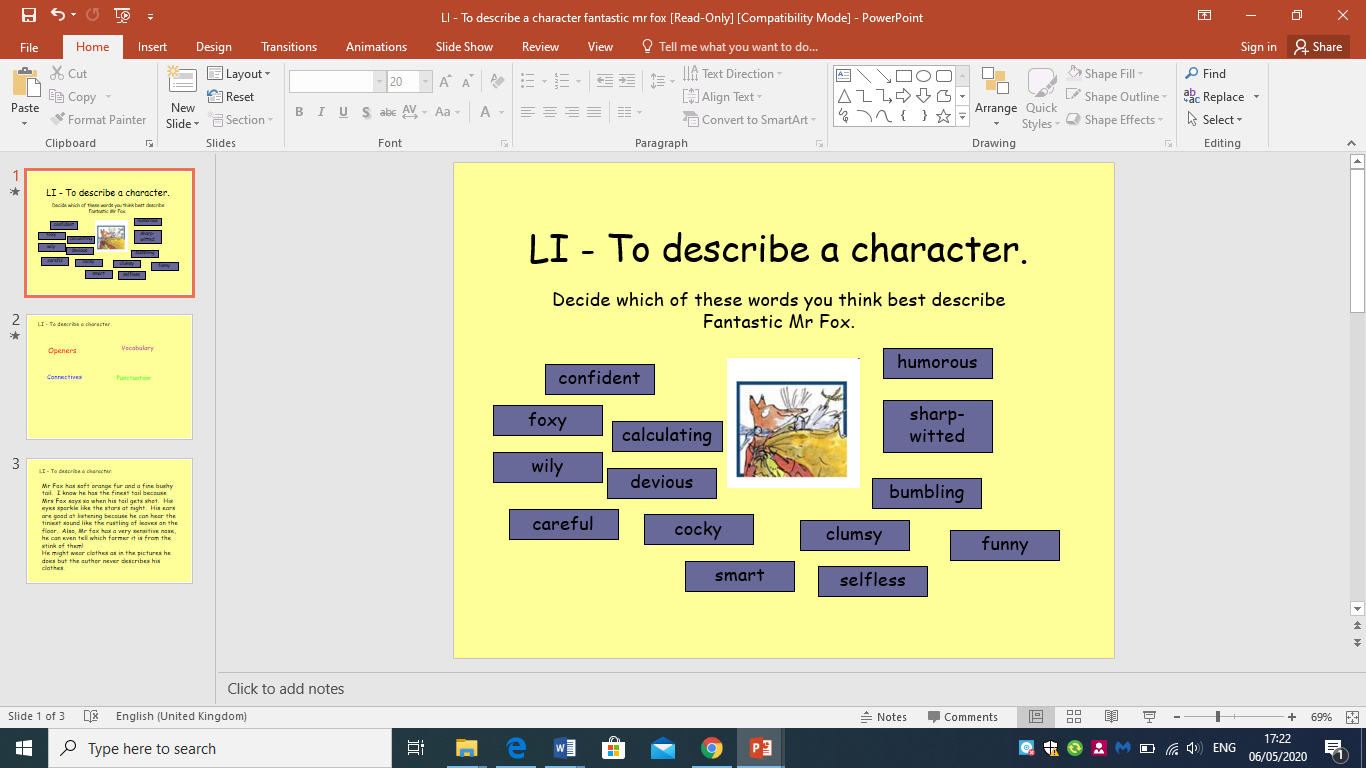 Year 2: Write your own description of Mr Fox using expanded noun phrases based on what you have read. Try and use conjunctions (and, but, so when, if, because) to extend your sentences.Example: Mr Fox had excellent ears that were very good at listening because he could hear the tiniest sound like the rustling of leaves on the floor.  Spellings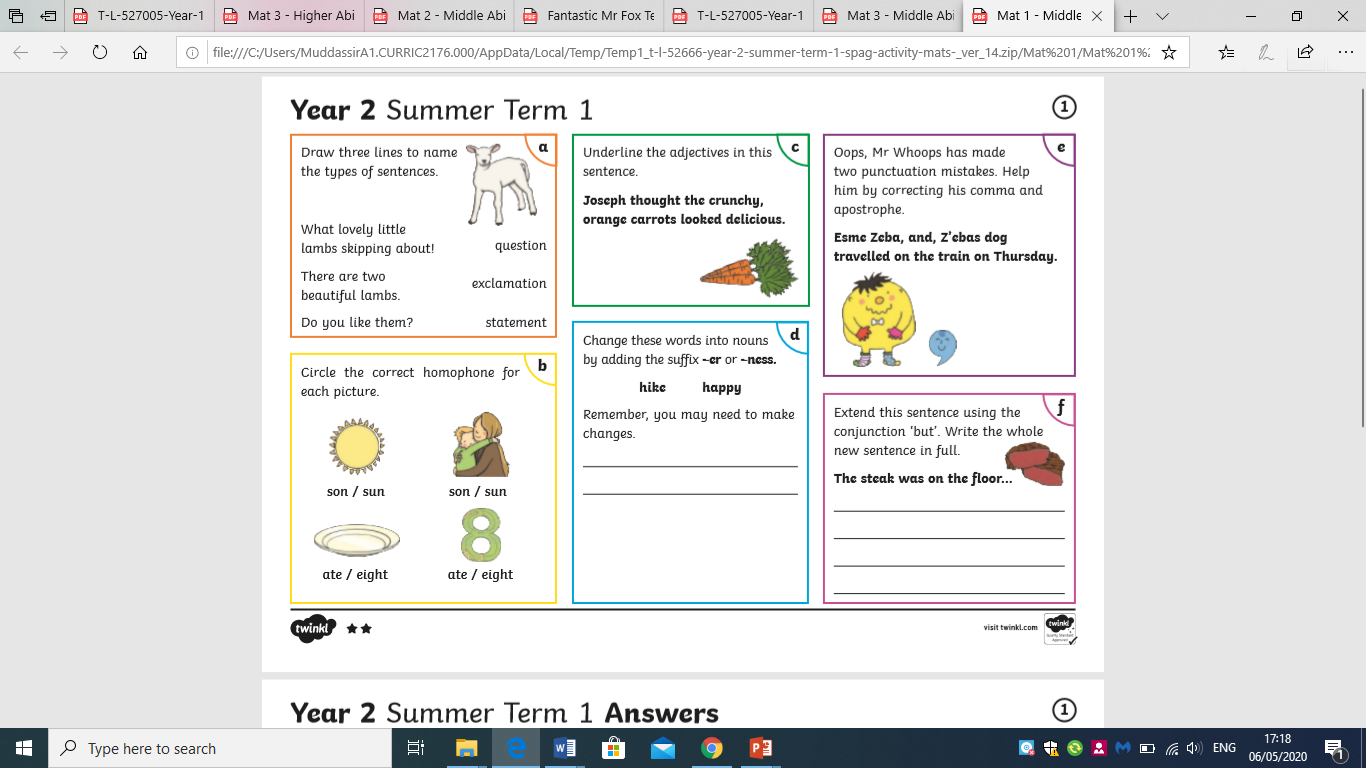 We are going to continue to read ‘Fantastic Mr Fox’ and will then complete an activity related to it.  You have the option of reading the text (it has been uploaded on the class webpage) or to listen to the relevant chapter using the following link: https://www.youtube.com/watch?v=nJofxwa5bMo 